Cấu trúc từ tiếng việtStructure of Vietnamese wordsベトナム語の単語の構造声調 　　　　　 +頭子音　+　母音　+　末子音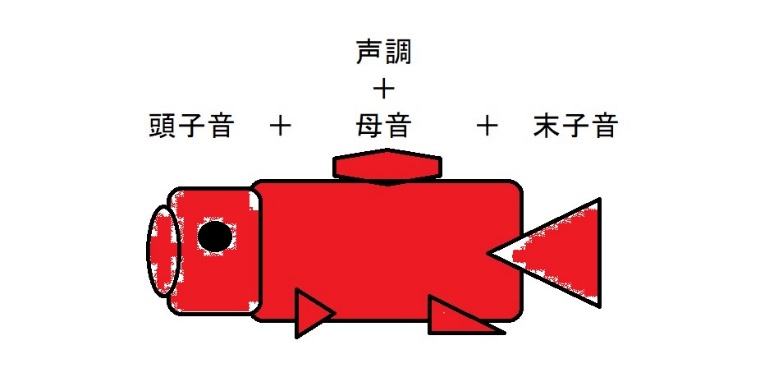 bán   sell　　売るb +á + n……………………………………………………………………………………No.1声調 　　　　　 +母音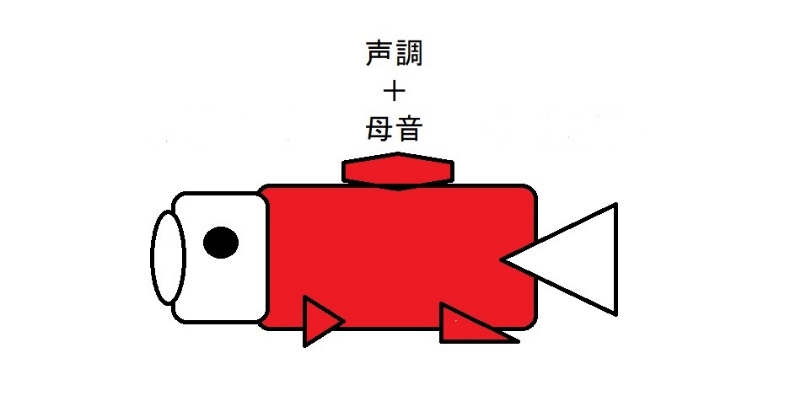 áo  shirtシャツấy　that　あれÝ　Italy　イタリアy tá　nurse　看護師…………………………………………(Repeat again)NO.2声調 　　　　　 +頭子音　+　母音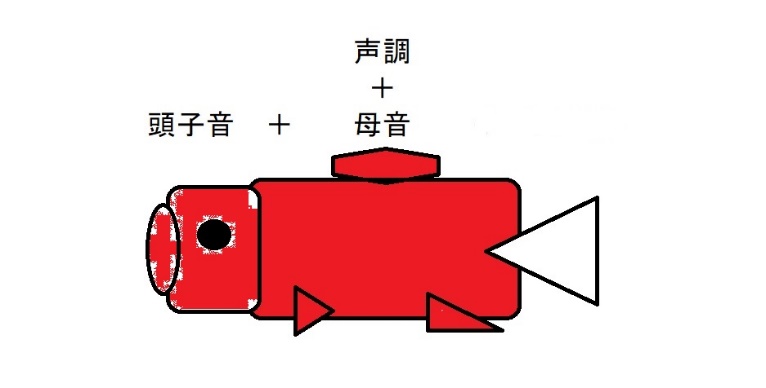 xa　　far　　遠くcao　　high　　高いmai　　tomorrow　　明日trà　　tea　　お茶…………………………………………(Repeat again)No.3声調 　　　　　 +母音　+　末子音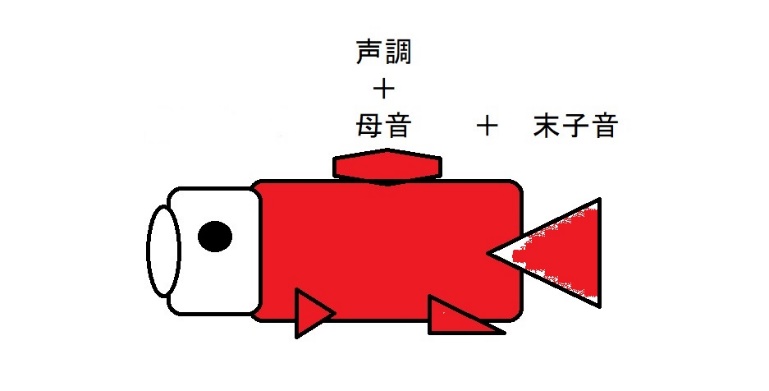 Anh　　brother　　兄em　　you　　あなたÚc　　Australia　オーストラリアông bà　　grandparents　祖父母…………………………………………(Repeat again)No.4声調 　　　　　 +頭子音　+　母音　+　末子音đẹp　　beautiful　　美しいmọt　　one　　いちquần　　trousers　　ズボンcông　　work　　働く…………………………………………(Repeat again)Cấu trúc từ tiếng việtStructure of Vietnamese wordsPhát âm của phụ nữ việt nam tại hà nộiPronunciation by Vietnamese women in Hanoiハノイのベトナム人女性の発音Vietnamese words1. Break down words2. Pronunciation practice for each element3. Practice pronunciation by combining elementsベトナム語の単語の構造発音練習ベトナム語を覚えようと思って始めたものの、発音が難解です。それでも、ベトナム語の単語一つは、最長でも７文字ですし、単語を分解してみると、理解し易くい、親しみ易くなります。単語は図のように、組み合わさった4つの形があります。母音の発音声調の発音頭子音の発音末子音の発音これらをしっかり練習して、その組み合わせを意識しながら発音すれば、ネイティブの発音に近づくことでしょう。(撮影：2020.2.23.)Bảng chữ cái tiếng việt | Vietnamese alphabet | ベトナム語のアルファベットhttps://youtu.be/UpR9SW40otgThanh điệu Tíếng Việt | Six tones in Vietnamese | ベトナム語の6つの声調https://youtu.be/Dyy8DGtEhq8#Tsuyana#津山#美作#真庭タグ：（多くても10個前後）ベトナム語の発音,tatsuo's eyes and lens,津山,美作,真庭